Соревнования Junior Skills в рамках Финала I Открытого Чемпионата WorldSkills СЗФО, Санкт-Петербург 14-16 окт. 2015Конкурсное заданиеЭлектромонтаж 14+Схема местного управления освещением двумя однополюсными выключателями1.1 Содержание заданияУчастники должны по предложенной схеме управления освещением произвести монтаж электрического оборудования на специальном стенде и подключить данную схему к источнику питания.  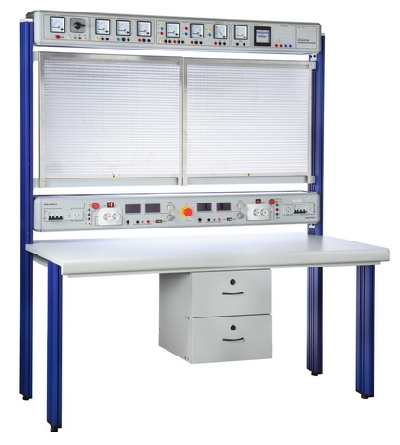 Стенд SDDL-ETBE12D730M1.2 Время выполнения заданий.На выполнение задания команде из двух человек в режиме  реального времени отводится 2 часа (в течении одного дня).  В расписании соревнований дополнительно предусмотрено еще 30 минут на предварительный инструктаж и ознакомление с рабочими местами и оборудованием. Инструктаж и собственно соревнования проводятся в один день,  время пребывания детей на площадке соревнований не превышает 2,5 - 3 часов. 1.3 Возрастные категорииЗадание подготовлено с учетом базы знаний учащихся уровня  9-10 класса в области физики и умений полученных на занятиях технологий.1.4 Порядок выполнения задания:Внимательно изучить схему. Расшифровать условные обозначения в схеме и сопоставить их с представленной аппаратурой. Точками на схеме обозначены места соединений или ответвлений.Подготовить рабочее место согласно схеме. Проверить исправность инструментов и электрического оборудования. Разложить их рационально на рабочем столе. Подготовить провод. Снять изоляцию с токопроводящей жилы для присоединения к контактным выводам электрооборудования. При этом необходимо учесть вид контакта и способ присоединения. Разместить электрическую аппаратуру на стенде SDDL-ETBE12D730M согласно схеме. Способ крепления указан в инструкционной карте работы со стендом.Соединить электрические аппараты проводником.  В распределительной коробке выполнить скрутку. Произвести визуальный осмотр. Проверить работоспособность схемы с помощью прозвонки.Произвести показ работы электролампочек, подключив схему к источнику питания. Презентовать  свою работу.Убрать рабочее место. Произвести демонтаж схемы. Разложить электрическую аппаратуру по местам. С помощью щетки убрать с  рабочего стола мусор.1.5 Особенности монтажаПри выполнении задания «Схема включения проходного выключателя из двух мест» необходимо четкое соблюдение правил монтажа открытых электропроводок. Все линии трассы электропроводки должны быть строго параллельны, углы поворотов только прямые.Скрутка проводов выполненная в распределительной коробке должна должна быть не менее 3, 5 см. с необходимым запасом провода. Скрутка выполняется пассатижами одноразовым действием и все токопроводящие  жилы на скрутке должны быть одинаковой длины. При оценке работ, жюри экспертов будет учитывать правильность выполнения технологического процесса. За грубые нарушения будут сниматься баллы. 1.6 Профессиональные компетенции для выполнения заданияЧтение и понимание принципиальной схемы. Знание электрической аппаратуры. Умение сопоставить условные обозначения в схеме и сопоставить их с представленной аппаратурой.Умение правильно подобрать реальные установочные материалы (электротехнические устройства) необходимые для монтажа предложенной схемы.Умение правильного присоединения проводников к аппаратуре.Умение разводить проводку в соответствии с электрической схемойУмение прозванивать собранную схему. Навык командной работы при выполнении задания.Точность и аккуратность при выполнении рабо.Умение презентовать результаты работы экспертам.1.7 Общие требования по охране трудаУчастники должны знать и строго выполнять требования по охране труда и правила внутреннего распорядка во время проведения конкурса. На конкурсном участке необходимо наличие аптечки.За грубые нарушения требований по охране труда, которые привели к порче оборудования, инструмента, травме или созданию аварийной ситуации, участник отстраняется от дальнейшего участия в конкурсе.1.8 Критерии оценкиПриводимые критерии являются приблизительными. Полный набор критериев, отдельно по каждому возрасту, формируется под конкретное задание и будет доступен в момент соревнований.Примечание:При равном количестве баллов преимущество отдается участнику, выполнившему задания быстрее.1.11 Оборудование и материалыОборудование и материалы на каждую команду:2  Образец задания2.1 Схема включения проходного выключателя из двух мест2.2  Инструкция по монтажу на стенде SDDL-ETBE12D730M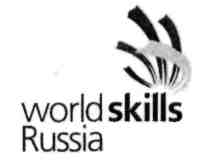 Технический департаментКонкурсное заданиеПрототипирование (Prototyping)Утверждаю главный эксперт JuniorSkills/ Помелова С.В. /Согласовано: технический координатор /Войнова Н.А../Согласовано: главный эксперт/ Петров Е.Е. /Название  этапа монтажаПояснения к критериям оцениванияМаксоценка1Организация рабочего местаИнструменты и электрическая аппаратура проверены на исправность, разложены рационально на рабочем месте. Те инструменты, что берем реже кладем дальше, чаще – ближе.  На столе подготовлены только те инструменты и приспособления, которые предусмотрены данной схемой. Правильно расшифрованы условные обозначения в схеме и сопоставлены с представленной аппаратурой. Имеется четкое понимание  назначения электрической аппаратуры. Провод выпрямляется. Нарезается отдельными заготовками для всех участков цепи. Кроме правильно определенной длины электропроводки, рационального его нарезания оценивается экономичность расхода провода.. Длина снятой изоляции с токопроводящей жилы соответствует контактному соединению. «Тычок» - 10 мм, «петелька» - 20 мм. 182Монтаж электрического оборудования на стендеНа стенде с помощью синих клипс  и линейки выполнена разметка мест установки  распределительной коробки, выключателей и электрических патронов. Они должны располагаться четко по предложенной схеме. Длина проводника определяется по заготовленной после разметки мест монтажа трассе с помощью измерения линейкой длины участков цепи. Четкость соблюдения технологического процесса выполнения монтажа электрической аппаратуры. Надежность и правильность крепления согласно инструкции.14 4Монтаж трассы электропроводкиОценивается умение правильного присоединения проводников к аппаратуре, умение разводить проводку в соответствии с электрической схемой. Проводник должен располагаться по трассе только по прямым линиям  и повороты трассы выполняться под углом 90 градусов. Оценивается качество выполнения скрутки и наличие запаса провода в распределительной коробке.305Подключение схемы к источнику питанияОценивается умение прозванивать собранную схему пользуясь мультиметром. Умение визуального самопоставления готовой схемы с заданием. Самостоятельность устранения недостатков. Пуск с первого раза оценивается с максимальной оценкой. Пуск со второго раза разрешается после самостоятельного устранения дефекта и баллуже снижается.106Презентация проектаОценивается умение членов команды пользуясь техническими терминами объяснить технологию выполненной работы,  включая понимание выполненного задания. Навык командной работы при выполнении задания точность и аккуратность при выполнении работ57Уборка рабочего местаУмение демонтажа электрической аппаратуры. Правильность 10Здоровье и безопасностьЧеткое соблюдение правил техники безопасности. (согл инструкции)13Итого:Итого:Итого:100ОборудованиеКол-воРабочий стол для сборки схемы (SDDL-ETBE 12D720М1Кабельная продукция ВВГ 2х1.52 мЭлектрический патрон2Лампочка электрическая2Выключатель однополюсный проходной2Распределительная коробка 1Плоскогубцы 1Клещи для снятия изоляции1Монтерский нож 1Мультиметр1Технологическая картаСхема включения проходного выключателя из двух мест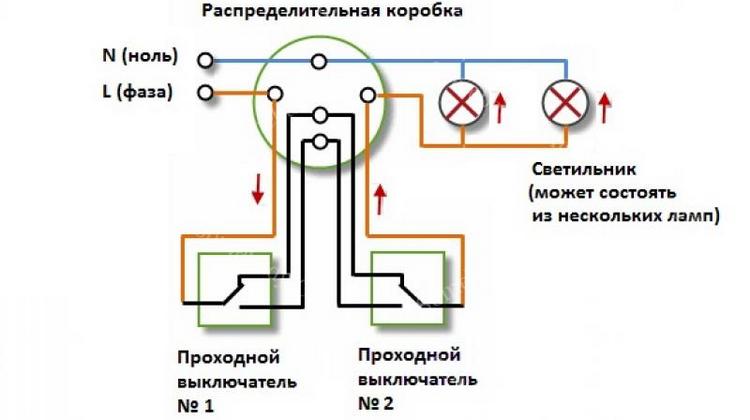 Технологическая картаСхема включения проходного выключателя из двух местТехнологическая картаСхема включения проходного выключателя из двух местОборудование, материалыИнструментыПоследовательность выполненияСтенд SDDL-ETBE 12 D730M с методическими указаниями по проведению экспериментовКабельная продукция ВВГ 2*1.5Выключатель проходной однополюсный - 2 штЭлектрическиий патрон   - 2 шт.Лампа накаливания – 2 шт.  Распределительная коробка – 1 шт.ОтверткаКлещи для снятия изоляции (нож)ПассатижиМулльтиметрИзучить схемуПодготовитть рабочее местоПодготовить провод. Снять изоляцию с токопроводящей жилы с помощью ножа или клещей.Размещение электротехнгических устройств на стенде согласно схеме.Соединение электротехнических устройств проводником через распределительную коробку.Прозвонка схемы. Подключение схемы к сети питания. Презентация работы.Уборка рабочего места.Общий видПоследовательность монтажа электротехнических устройств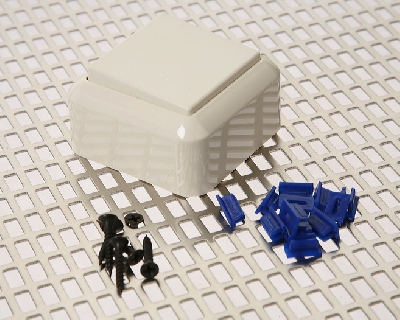 Подготовим сам выключатель, монтажную панель, клипсы и шурупы.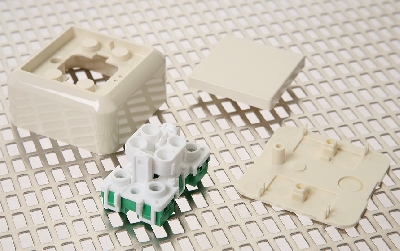 Демонтируем клавишу и крышку корпуса выключателя, отделим механизм от подкладки.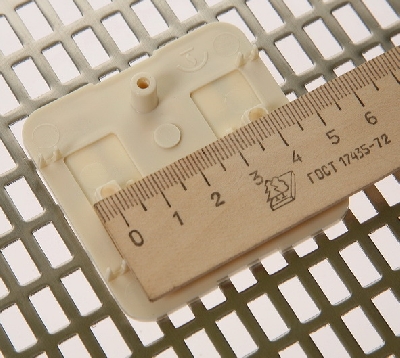 С помощью линейки измеряем расстояние между центрами крепежных отверстий. 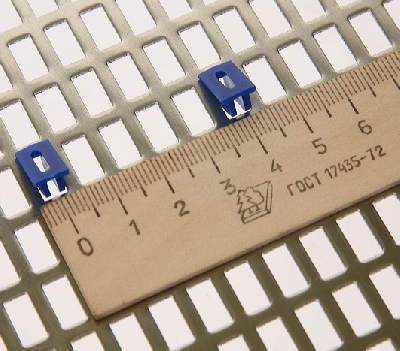 Устанавливаем в монтажную панель клипсы соблюдая измеренное расстояние.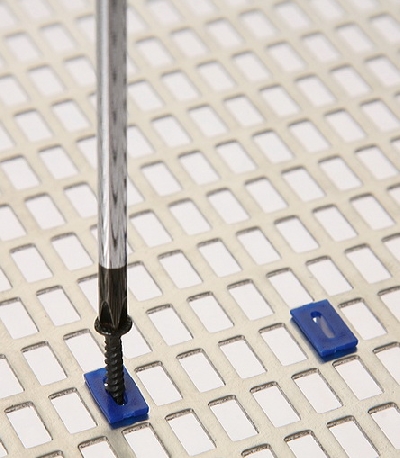 Крепление выключателя будем осуществлять с помощью шурупов.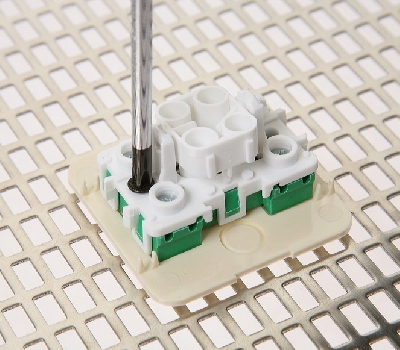  Устанавливаем механизм и подкладку.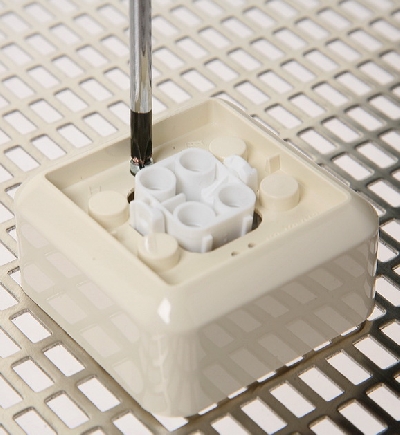 Устанавливаем крышку корпуса и клавишу.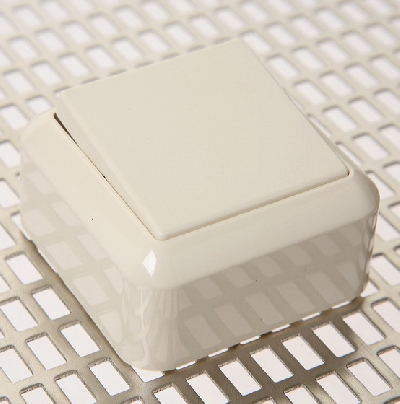 Выключатель готов к работе.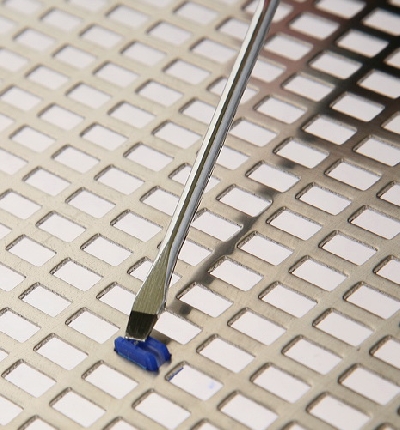 Демонтаж установочных изделий осуществляется в обратном порядке.Для того чтобы подготовить монтажную панель к сборке другой схемы, удалите клипсы из отверстий нажатием плоской отверткой с обратной стороны панели.